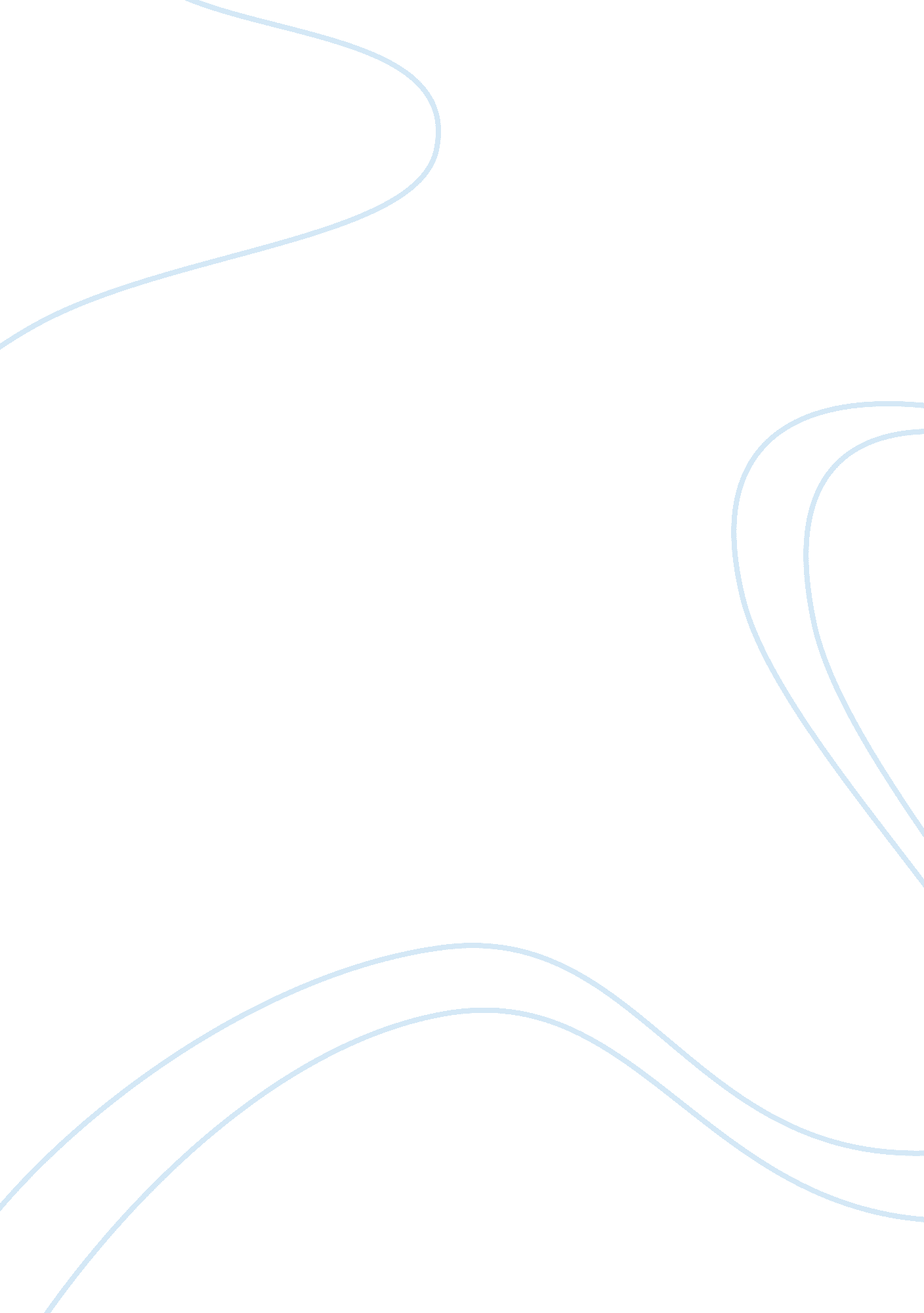 Room arrangementProfession, Teacher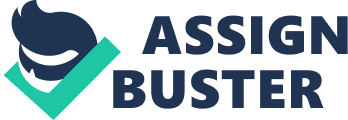 Running head: CLASSROOM ARRANGEMENT Classroom Arrangement and Rationale EDU 320/Classroom Management Classroom Arrangement and Rationale Classroom arrangement is the first step to a successful learning environment and the first step to successful classroom management. Once the classroom arrangement is configured, other areas of the classroom can be more easily organized. Classroom arrangement can make or break a teacher’s ability to manage the classroom properly and should support the educator’s way of teaching. Organization and appropriate classroom arrangement will create stability and flow in the classroom, making the learning experience a fun one. Team B has chosen kindergarten through first grade for our classroom arrangement. Team B will discuss the rationale behind the classroom’s arrangement and how it promotes desired student behavior and instruction. The classroom set up works very well for younger grade levels. The classroom has different designated center areas that allow the teacher to work with a small group while the students transition smoothly between independent centers. An open area for students to meet as a whole group is also helpful. Grouping student desks together allows children to learn cooperatively. This room has an open flow, but does not encourage roaming or open " running" style aisles. The teacher, in a sense, has two desks; the teacher can use the small group kidney table as an alternative desk area. Team B has setup this design to impart knowledge in a structured format. This classroom setting will empower students to become confident, secure, and active learners. Each center is design to promote reading, math, social skills and studies, science, technology, collaboration, and listening. Students will need each of these centers to become productive members of society. Students have space to be expressive and creative. The arrangement is to guide students to follow the rules and routine. Therefore, this set up promotes collaboration, desired behavior, and instruction. Team B designed a classroom that covers the four essential keys to good classroom arrangement. The room is open and free and keeps high traffic areas from being congested. The desk is placed in the front of the room and to the side that allows all areas of the room to be seen easily. Student supplies and teaching supplies are kept simple and not cluttered with several storage units and cabinets, which makes for easy access and quick clean up. The students’ desks are arranged in the front of the room, the students can easily view presentations on the whiteboard and presentations held in the front of the room. Team B knows the importance of classroom arrangement. The way a classroom is arranged can cause negative behavior. A good classroom arrangement will create a stability and flow to the classroom making learning into a wonderful experience. The classroom needs organization and should promote all aspects of learning. Because of the way Team B configured this arrangement, students will more easily to follow rules and routines. References (Bucher K T Manning M L 2003 Classroom Management Models, Applications, and Cases)Bucher, K. T., & Manning, M. L. (2003). Classroom Management Models, Applications, and Cases (1 ed.). Columbus, OH: Pearson Education Inc. (Evertson C T Emmer E T Worsham M E 2006 Classroom Management for Elementary Education)Evertson, C. T., Emmer, E. T., & Worsham, M. E. (2006). Classroom Management for Elementary Education (7 ed., Rev.). Boston, MA: Pearson Education Inc. (Nilsen B A Albertalli G 2002 Introduction to Learning & Teaching Infants through Elementary Age Children)Nilsen, B. A., & Albertalli, G. (2002). Introduction to Learning & Teaching Infants through Elementary Age Children. Albany, NY: Delmar Thomson Learning. 